СОВЕТ  ДЕПУТАТОВДОБРИНСКОГО МУНИЦИПАЛЬНОГО РАЙОНАЛипецкой области30-я сессия VI-го созываРЕШЕНИЕ03.08.2018г.                                 п.Добринка	                                   №224-рсО социально-экономическом развитии  Добринского муниципального района в первом полугодии 2018 годаЗаслушав и обсудив информацию заместителя главы администрации Добринского муниципального района, председателя комитета экономики и инвестиционной деятельности администрации района Демидовой Г.М. о социально-экономическом развитии Добринского муниципального района в первом полугодии 2018 года и учитывая решение постоянной комиссии по экономике, бюджету, муниципальной собственности и социальным вопросам,  Совет депутатов Добринского муниципального районаРЕШИЛ:1.Информацию о социально-экономическом развитии Добринского муниципального района в первом полугодии 2018 года принять к сведению (прилагается).2.Настоящее решение вступает в силу со дня его принятия.Председатель Совета депутатовДобринского муниципального района		                      М.Б.Денисов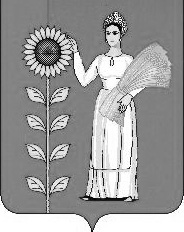 